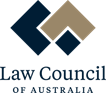 Position DescriptionDirector, Public Affairs & Communications Division16 April 2019BackgroundThe Law Council of Australia is the peak national representative body of the Australian legal profession, and represents the Australian legal profession on national and international issues, on federal law and the operation of federal courts and tribunals.  It works for the improvement of the law and of the administration of justice. The Law Council is a federal organisation representing over 60,000 Australian lawyers through their Bar Associations and Law Societies and the Large Law Firm Group (the ‘Constituent Bodies’).  The Constituent Bodies of the Law Council are: Australian Capital Territory Bar AssociationLaw Society of the Australian Capital TerritoryNew South Wales Bar AssociationLaw Society of New South WalesNorthern Territory Bar AssociationLaw Society of the Northern TerritoryBar Association of QueenslandQueensland Law SocietyLaw Society of South AustraliaSouth Australia Bar AssociationLaw Society of TasmaniaThe Tasmanian BarThe Victorian Bar Law Institute of VictoriaWestern Australian Bar AssociationLaw Society of Western AustraliaLaw Firms AustraliaThe Directors of the Law Council are selected by and representative of the Constituent Bodies.  The Directors meet quarterly and set the objectives and priorities for the Law Council as well as determining its position on legal policy issues.  Between Directors’ meetings, policy and governance responsibility for the Law Council is exercised by an elected Executive, led by the President. The Law Council is administered by full-time secretariat staff based in Canberra, under the direction of the Law Council’s CEO.Job DescriptionThe Director, Public Affairs and Communications Division will provide high level advice and assistance to the President, Executive, Chief Executive Officer and Directors by leading the development and management of the Law Council’s advocacy, media, representation, public relations, communications and publishing functions.Key OutcomesThis is a senior role designed to lead and manage the Public Affairs and Communications team meet its key deliverables, namely:Enhancing the profile of the Law Council by forging strong and productive relationships with identified stakeholders, in particular, the Federal Government, the media and the membership.Developing and maintaining respect for the Law Council as a credible commentator on national and federal legal issues.Enhancing the reputation of the legal profession in the eyes of the Australian community and media.Building awareness and understanding of the law in the Australian community, and the role and importance of the legal profession.Duties and ResponsibilitiesThe Director, Public Affairs and Communications Division will work in close liaison and under the immediate direction of the Chief Executive Officer, and together will contribute to the development and implementation of strategies for communicating and engaging with Law Council stakeholders, in particular:Federal parliamentarians, staff and agenciesThe Media (particularly National Press Gallery)The Law Council’s Constituent BodiesThe Australian legal professionRecognised opinion leadersThe broader Australian communityManage all media functions, including media relations and issues management, the production of media releases, opinion pieces, social media, the provision of media training, and the preparation of communications and media policies and protocolsManage the marketing, publications, and other communication functions for the Law CouncilProvide advice to the Chief Executive Officer, President and Executive on media, policy, representation, advocacy and engagement strategies; as well as marketing, social media and other communications issuesCollaborate with Constituent Bodies to implement national activities and campaignsOther duties as required.Selection CriteriaApplicants will be assessed against the following criteria: Proven experience in the development and maintenance of relationships with identified stakeholdersDemonstrated experience in media and issues management and stakeholder engagementDemonstrated ability to work with senior management and stakeholders at a high level on complex issuesHigh degree of judgement, discretion and initiative at a senior levelPrevious experience in the development of strategic communications policiesHigh level oral and written communication, interpersonal, consultation and presentation skillsAn ability to work within a team, and to complete tasks in a demanding environment with tight deadlinesA sound knowledge of Australia’s federal political system, legal system and the legal profession would be desirable.QualificationsTertiary qualifications with demonstrable experience in stakeholder management, media engagement and communications.Prior experience in communications within professional representative organisations will be highly regarded.Attitude and Behaviours You will be expected to work as a team member, show appropriate behaviours and respect to all our employees and work with a spirit of co-operation, drive and energy.